 Open Mind for Jonas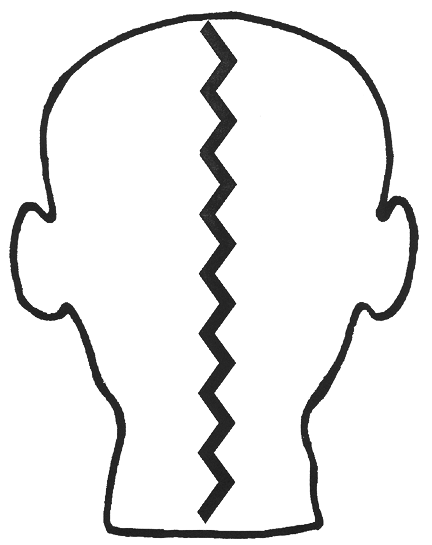 